PátekRozcvička:Rušná část: Tančíme v karnevalovém průvoduUčitelka/maminka pustí nějaké veselé písničky a společně s dětmi na hudbu tancují, poskakují, pohybují po místnosti (běhají), jako když jsou na masopustní veselici.Básnička s pohybem:Na housličky fidly fidly malý Kubík takhle mydlí – naznačujeme hraní na housleA na buben bum bum bum, až se třese celý dům – boucháme rukama do země nebo do stehenNa trumpetu tramtatá, tatínek si vyhrává – naznačujeme hraní na trumpetuK tátovi se přidáme, písničku si zpíváme – tleskáme do rytmuRelaxace: dechová cvičeníLeh na zádech, ruce s míčkem na břicho (na pupík), kdo chce zavře oči. Děti se snaží být potichu, jen poslouchají hlas učitelky/maminky. Dýchají tak, aby se jim při nádechu nafukovalo břicho a pohoupeme míček nahoru a dolů.Komunitní kruh1. Masky Medvěd a medvědář: Chodili v čele průvodu. Medvěd představoval sílu, měl ji rozdávat paním domu.Kůň, Šiml: Byli v ní převlečení 2 lidi. Mohla být tedy čtyřnohá.Brůna: Hrůzostrašná maska. Podobala se z části žirafě, z části koze nebo velbloudu. Měla kozí rohy. Vedl ji Žid s opratěmi. Žid: Měl dlouhý kabát z barevných látek. Byl symbolem zmatku, krádeží a smlouvání. Měl za úkol krást v domech a ukradené věci prodávat zpět. Kdo mu nevyhověl, dostal holí přes záda.Slaměný pán/Slaměník: Měl oděv celý ze slámy. Měl červené tváře a v ruce bič.Nevěsta a ženich. Za nevěstu se převlekl pán a za ženicha paní.Bába s nůší: Za ni se také převlékal mužTurci: Za ně se oblékali mladí chlapci. Chodili vždy 2 modří a 2 červení.Kostlivec s kosou: Měla nahánět strachMasky řemeslníků: Švec, řezník, dráteník, lazebník, hasič, policajt, kat. 2. Hudba patří k Masopustu O Masopustu se hrají a zpívají veselé písničky:Jaké je tvoje oblíbená písnička – zazpívejte si ji s rodičiZkouška zvuků různých materiálů – poklepávání klacíkemPoslech zvuků kolem nás – jaké zvuky nás obklopují v každodenním životěUkazujeme si hudební nástroje, viz. příloha níže.Svačina / pauza 30 minutRozvoj rozumových schopností a logopedické procvičování:Společně si přečtěte o masopustu, prohlédněte obrázky a vypracujte některé pracovní listy, či vytiskněte dítěti nějaké omalovánky z uvedeného odkazu a povídejte si o masopustu a nad obrázky.https://deti.vira.cz/kalendar/masopustPobyt venkuProcházka po okolí – pozorujte, jak jsou oblečení lidé v okolí a říkejte si- co za druhy oblečení mají na sobě?- jakou má barvu?- zda se nám líbí, či nikoli a proč?Oběd – pomoc s přípravou a sklízením stolu.OdpočinekRozvoj jemné motoriky a rozumových schopností – viz. pracovní listy níže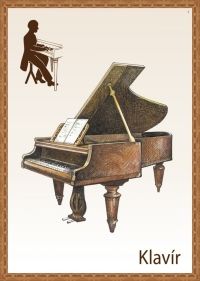 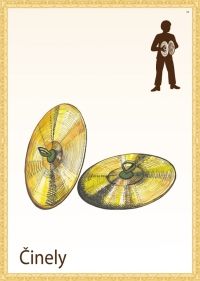 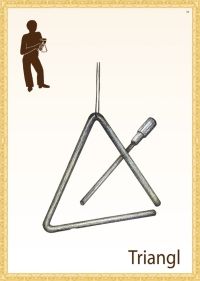 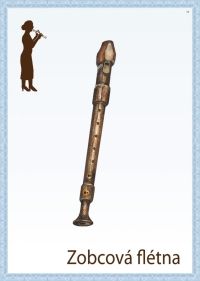 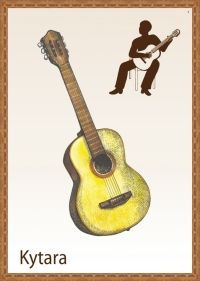 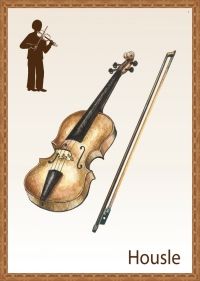 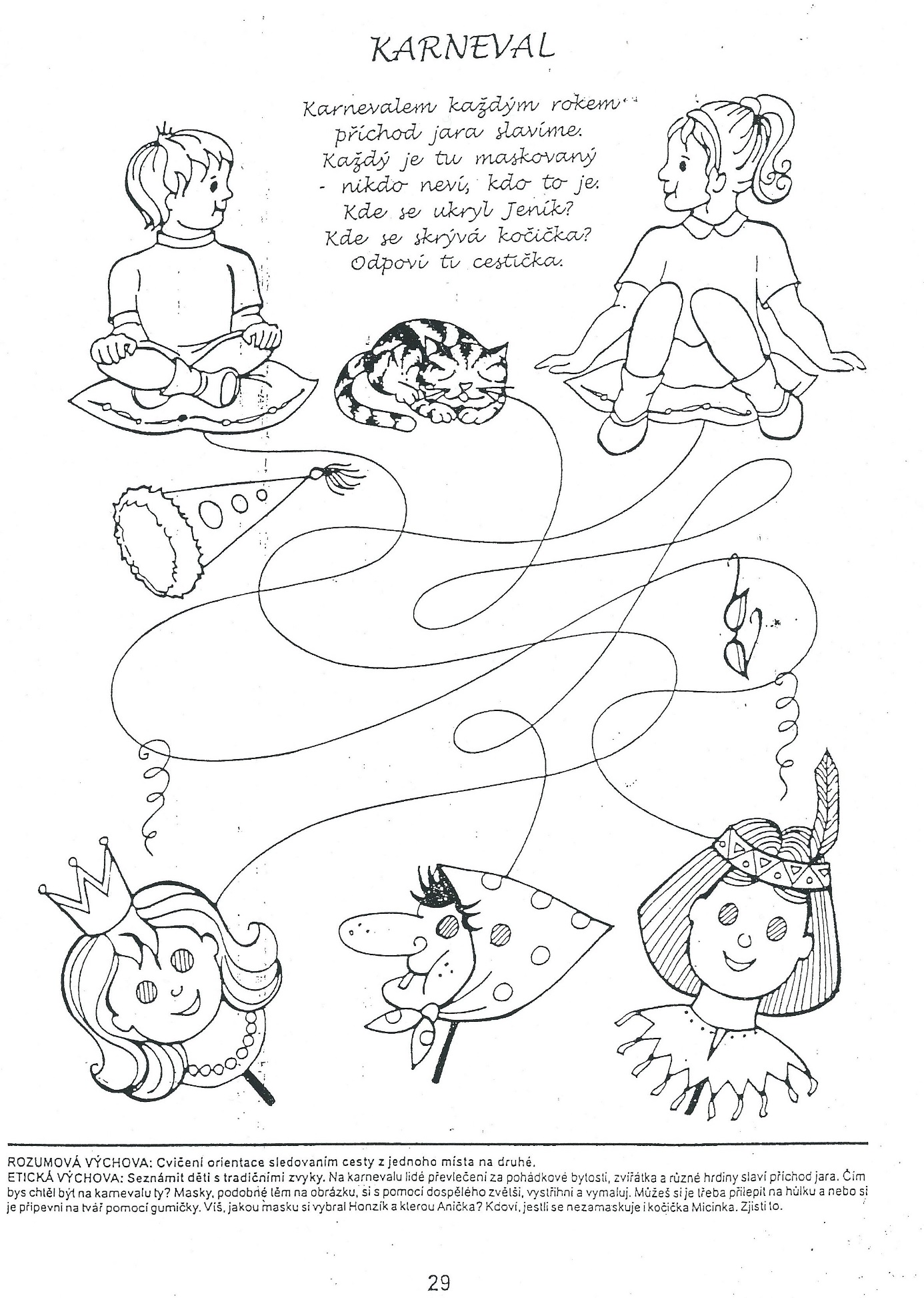 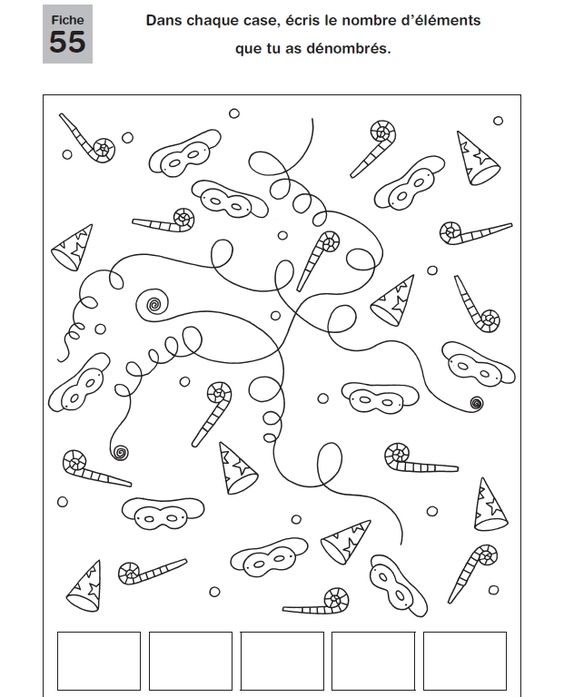 